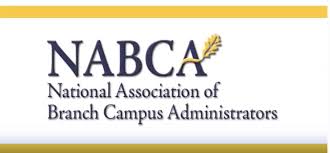 Branch Campus Leadership Institute V(BCLI)Bridging the gap between theory and practice the Branch Campus Leadership Institute helps attendees gain the leadership knowledge and skills needed to make a positive impact on higher education.The Leadership program provided through the Branch Campus Leadership Institute is a seven month program that culminates with a Capstone presentation given at the National Association of Branch Campus Administrators (NABCA) annual conference.  The capstone project brings to bear the analytic abilities, professional understanding, and contextual knowledge accrued and sharpened throughout the program and closely mirrors the challenges found in modern-day higher education.Program Highlights: Only one session a month for seven consecutive months, each session is between two and four hours.  Each attendee with be assigned a mentor to help guide them through the process and aid them in selecting an appropriate topic for their Capstone Case Study.  Class V (2022-2023) of the Branch Campus Leadership Institute begins with Orientation in August 2022. Monthly sessions will be held September 2022 through March 2023.  Presentation at NABCA’s Annual Conference in April 2023 is a required part of the program. Registration and travel to the annual conference is not included in the cost of BCLI tuition and is the responsibility of the individual and his/her institution. Email your completed application to nabca@nabca.net.Branch Campus Leadership Institute Cost: $1150.00 (NABCA Members)   $1450.00 (Non-Members)Branch Campus Leadership InstituteSession OverviewFollowing is a list of topics to be covered.  Speakers to be announced.  For a look at the 2021-2022 Speakers, visit www.nabca.net. Sessions are tentatively scheduled for the 3rd Wednesday of each month.Branch Campus Leadership Institute (BCLI) Bridging the gap between theory and practice, the Branch Campus Leadership Institute helps attendees gain the leadership knowledge and skills needed to make a positive impact on higher education. The Leadership program provided through the Branch Campus Leadership Institute is a seven month program that culminates with a written Case Study and Capstone presentation given at the National Association of Branch Campus Administrators (NABCA) annual conference.  The capstone project brings to bear the analytic abilities, professional understanding, and contextual knowledge accrued and sharpened throughout the program and closely mirrors the challenges found in modern-day higher education. Program Highlights: A brief orientation session will be held in August followed by only one session a month for seven consecutive months. Sessions will be held via Zoom on the third Wednesday of each month from 12:30p.m. – 5p.m. ET.  Each attendee with be assigned a mentor to help guide them through the process and aid them in selecting an appropriate topic for their Capstone Case Study.   Branch Campus Leadership Institute Cost:   $1150.00 (NABCA Members)     $1450.00 (Non-Members) Branch Campus Leadership Institute Class Session V (2022-2023) Application  Please provide the following information as part of your application to attend the Branch Campus Leadership Institute of the National Association of Branch Campus Administrators.  Contact Information Name: ____________________________________    Title: ____________________________ Institution: _________________________________    City/State: ________________________      Street Address: ______________________________    Zip Code: ________________________                          Phone: ___________________________      E-Mail: ___________________________________     Highest Educational Degree: __________    Years Working in Higher Ed: __________________     Years Branch/Main Campus Operations: ___________ Supervisor’s Name: ____________________________    Title: __________________________ E-Mail: ______________________________________     Registration Information Please describe your role at your current institution.  ____________________________________________________________________________ _____________________________________________________________________________ _____________________________________________________________________________ _____________________________________________________________________________ _____________________________________________________________________________ _____________________________________________________________________________ _____________________________________________________________________________ Please describe what you hope to achieve from attending Branch Campus Leadership Institute? ____________________________________________________________________________ _____________________________________________________________________________ _____________________________________________________________________________ _____________________________________________________________________________ _____________________________________________________________________________ _____________________________________________________________________________ Please list one or more professional goal(s) you wish to accomplish within the next 5 years. ____________________________________________________________________________ _____________________________________________________________________________ _____________________________________________________________________________ _____________________________________________________________________________ _____________________________________________________________________________ _____________________________________________________________________________ _____________________________________________________________________________ How many individuals do you supervise/manage?  How many years have you supervised/managed others?   ____________________________________________________________________________ _____________________________________________________________________________ _____________________________________________________________________________ _____________________________________________________________________________ _____________________________________________________________________________ Payment Information Total Due: $___________________ Amount Paid: $_________________ Payment Date: _________________ Credit Card (type/number/CSC): ____________________________________________________ Balance Due: $_________________ Payment Invoice Requested: Yes_____    No_____ All payments must be received prior to August 1, 2022.No refunds will be issued after materials have been shipped to accepted participants. Participation Requirement Branch Campus Leadership Institute class sizes are intentionally limited in order to maximize a positive student/faculty ratio and increased student outcomes. The success of the Branch Campus Leadership Institute is dependent upon participants who are present and actively engaged. It is for these reasons that the National Association of Branch Campus Administrators require a strict attendance policy for participants to successfully complete the Branch Campus Leadership Institute.  Acknowledgement of Participate Expectations & Commitment I understand that attendance at all sessions is required.  Although allowances may be made in extreme circumstances, participants who do not attend all sessions will be dropped from the program and all enrollment fees will be forfeited.  I understand that a presentation of my Capstone project at the NABCA Annual Conference is required for successful completion of the program.  Additionally, I understand that conference registration and fees are not included with the Leadership Institute enrollment. Participant’s Printed Name: _____________________________________________ Participant’s Signature: __________________________________    Date: ____________ Supervisor’s Printed Name: _______________________________________________ Supervisor’s Signature: __________________________________    Date: ____________ Application and Payment Deadline: August 1, 2022 For More Information Contact: nabca@nabca.net TitleDescriptionInstitutional Populations, Structures, and CultureInstitutional Overview from the Presidential Prospective - Discussion on Issues of Establishing a Positive University Culture, Consolidation, Multi-Campus Operations – No One Left Out vs. One Campus Decides, Making A Difference, When the Interest of Students, Faculty, and Staff Collide, Understanding the Student Population, Balancing Academics and Administration, Higher Education as a Social Versus Individual Good, and the Ever Changing World of Higher Education.   Ethical and Legal Issues Higher Education Act (HEA) of 1965, Higher Education Opportunity Act (HEOA) of 2008,  Age Discrimination Act of 1975, Title IX of the Education Amendment of 1972, Title VI of the Civil Rights Act of 1964, Equity in Athletics Disclosure Act (EADA), Jeanne Clery Disclosure of Campus Security Policy and Campus Crime Statistics Act (Clery Act) and Violence Against Women Act (VAWA), Americans with Disabilities Act of 1990, and Family Educational Rights and Privacy Act (FERPA)Strategic Enrollment Management and Admissions PoliciesHow to Build a Class, Application to Graduation – Retention Issues, Completion Rates, Access, Types of Institutions (Highly Selective, Selective, Open Access), Outreach and Community Engagement, Special Considerations in Admissions Leader Conversations and Capstone Case Study Part 1: How and why to have the “hard conversation”, setting clear expectations and accountability. Part 2: Case Study issues, selecting a topic, research, presentation, Access Journal, mentor assignment. Government and Community Politics and Policy Government and Community Relations, Taking Sides, Legislative Visits, Hosting Community Events, University System Office, Understanding the Impact of Your Words and Actions    Higher Education Finance State and Federal Funding, Title IV Federal Student Financial Assistance Program, GI Bill, Pell Grants, Fund Raising and Major ProjectsCommunity Engagement and Service LearningBecoming a Good Community Partner, Student Engagement, Beneficial Civic Engagement, Community Advisory Committees